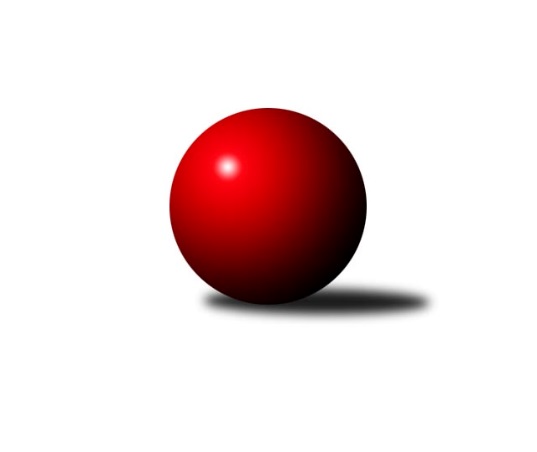 Č.12Ročník 2022/2023	21.1.2023Nejlepšího výkonu v tomto kole: 3354 dosáhlo družstvo: SKK Náchod B2. KLZ A 2022/2023Výsledky 12. kolaSouhrnný přehled výsledků:TJ Lokomotiva Ústí n. L. 	- TJ Bižuterie Jablonec nad Nisou	5:3	2993:2991	13.0:11.0	21.1.KK Kosmonosy A	- SKK Náchod B	3:5	3193:3354	10.0:14.0	21.1.KK Jiří Poděbrady	- SK Žižkov Praha	3:5	3176:3205	11.0:13.0	21.1.Tabulka družstev:	1.	SKK Náchod B	11	7	2	2	57.0 : 31.0 	159.5 : 104.5 	 3238	16	2.	KK Konstruktiva Praha	10	6	2	2	51.0 : 29.0 	143.0 : 97.0 	 3179	14	3.	KK Kosmonosy A	10	6	0	4	43.0 : 37.0 	120.0 : 120.0 	 3165	12	4.	SK Žižkov Praha	10	3	3	4	37.0 : 43.0 	114.0 : 126.0 	 3166	9	5.	TJ Bižuterie Jablonec nad Nisou	10	4	1	5	35.0 : 45.0 	105.0 : 135.0 	 3062	9	6.	TJ Lokomotiva Ústí n. L.	10	2	2	6	31.0 : 49.0 	103.5 : 136.5 	 2972	6	7.	KK Jiří Poděbrady	11	2	2	7	34.0 : 54.0 	119.0 : 145.0 	 3132	6Podrobné výsledky kola:	 TJ Lokomotiva Ústí n. L. 	2993	5:3	2991	TJ Bižuterie Jablonec nad Nisou	Lucie Stránská	137 	 139 	 117 	117	510 	 2:2 	 515 	 119	128 	 137	131	Iveta Seifertová st.	Petra Holakovská	99 	 119 	 112 	118	448 	 0:4 	 494 	 116	130 	 120	128	Lenka Stejskalová	Eliška Holakovská	104 	 102 	 106 	122	434 	 1:3 	 545 	 144	152 	 140	109	Olga Petráčková	Zuzana Tiličková	130 	 121 	 117 	126	494 	 4:0 	 471 	 121	120 	 107	123	Zdeňka Kvapilová	Barbora Vašáková	151 	 147 	 135 	110	543 	 2:2 	 502 	 131	119 	 136	116	Jana Florianová	Šárka Vohnoutová	144 	 145 	 133 	142	564 	 4:0 	 464 	 105	128 	 123	108	Jana Gembecovározhodčí: Josef MatoušekNejlepší výkon utkání: 564 - Šárka Vohnoutová	 KK Kosmonosy A	3193	3:5	3354	SKK Náchod B	Hana Mlejnková	158 	 127 	 129 	139	553 	 2:2 	 545 	 157	133 	 135	120	Andrea Prouzová	Karolína Kovaříková	140 	 142 	 140 	135	557 	 3:1 	 529 	 149	124 	 129	127	Kristýna Bártová	Pavlína Říhová	141 	 121 	 139 	137	538 	 3:1 	 544 	 137	150 	 128	129	Barbora Lokvencová	Tereza Nováková	132 	 132 	 122 	106	492 	 0:4 	 564 	 143	143 	 133	145	Veronika Kábrtová	Tereza Votočková	119 	 144 	 121 	135	519 	 1:3 	 588 	 139	135 	 164	150	Adéla Víšová	Jana Burocková	129 	 128 	 118 	159	534 	 1:3 	 584 	 130	153 	 145	156	Lucie Slavíkovározhodčí:  Vedoucí družstevNejlepší výkon utkání: 588 - Adéla Víšová	 KK Jiří Poděbrady	3176	3:5	3205	SK Žižkov Praha	Jana Takáčová	125 	 125 	 119 	109	478 	 0:4 	 558 	 137	142 	 134	145	Lenka Boštická	Lada Tichá	115 	 136 	 137 	125	513 	 3:1 	 498 	 132	126 	 129	111	Kateřina Katzová	Zdeňka Dejdová	137 	 157 	 127 	144	565 	 3:1 	 522 	 129	145 	 140	108	Blanka Mizerová	Magdaléna Moravcová	129 	 132 	 139 	125	525 	 2.5:1.5 	 529 	 124	132 	 131	142	Lucie Řehánková	Michaela Moravcová	136 	 126 	 150 	141	553 	 1:3 	 558 	 149	133 	 134	142	Blanka Mašková	Lenka Honzíková	151 	 135 	 129 	127	542 	 1.5:2.5 	 540 	 128	135 	 137	140	Hedvika Mizerovározhodčí: Jiří MiláčekNejlepší výkon utkání: 565 - Zdeňka DejdováPořadí jednotlivců:	jméno hráče	družstvo	celkem	plné	dorážka	chyby	poměr kuž.	Maximum	1.	Adéla Víšová 	SKK Náchod B	565.75	373.5	192.2	4.8	6/7	(600)	2.	Lucie Slavíková 	SKK Náchod B	560.70	372.6	188.1	2.4	6/7	(608)	3.	Veronika Kábrtová 	SKK Náchod B	559.00	372.5	186.5	4.7	7/7	(612)	4.	Karolína Kovaříková 	KK Kosmonosy A	554.80	373.3	181.5	5.2	4/6	(590)	5.	Barbora Lokvencová 	SKK Náchod B	551.89	375.1	176.8	5.3	7/7	(618)	6.	Tereza Votočková 	KK Kosmonosy A	548.00	371.3	176.7	6.8	5/6	(576)	7.	Blanka Mizerová 	SK Žižkov Praha	547.50	370.0	177.5	6.9	4/6	(576)	8.	Marie Chlumská 	KK Konstruktiva Praha 	546.76	370.3	176.4	8.2	5/6	(592)	9.	Jana Čiháková 	KK Konstruktiva Praha 	545.63	365.1	180.6	3.3	4/6	(571)	10.	Olga Petráčková 	TJ Bižuterie Jablonec nad Nisou	544.33	362.1	182.3	5.5	6/6	(572)	11.	Tereza Bendová 	KK Kosmonosy A	541.08	372.2	168.9	8.4	6/6	(582)	12.	Lenka Boštická 	SK Žižkov Praha	539.96	365.7	174.3	4.9	6/6	(573)	13.	Zdeňka Dejdová 	KK Jiří Poděbrady	539.19	369.2	170.0	6.4	6/6	(576)	14.	Jana Florianová 	TJ Bižuterie Jablonec nad Nisou	536.92	359.6	177.3	3.5	6/6	(581)	15.	Blanka Mašková 	SK Žižkov Praha	535.20	362.7	172.5	5.1	6/6	(578)	16.	Edita Koblížková 	KK Konstruktiva Praha 	534.30	357.0	177.3	2.7	4/6	(589)	17.	Michaela Moravcová 	KK Jiří Poděbrady	534.07	367.5	166.6	9.0	6/6	(570)	18.	Iveta Seifertová  ml.	TJ Bižuterie Jablonec nad Nisou	532.00	367.7	164.3	8.8	4/6	(578)	19.	Šárka Vohnoutová 	TJ Lokomotiva Ústí n. L. 	531.88	373.5	158.4	6.9	6/6	(564)	20.	Lenka Honzíková 	KK Jiří Poděbrady	531.63	360.1	171.6	7.3	4/6	(551)	21.	Hedvika Mizerová 	SK Žižkov Praha	527.90	358.6	169.4	8.6	5/6	(588)	22.	Barbora Vašáková 	TJ Lokomotiva Ústí n. L. 	525.92	358.0	167.9	8.2	6/6	(568)	23.	Hana Mlejnková 	KK Kosmonosy A	525.50	369.7	155.9	7.4	4/6	(553)	24.	Dana Adamů 	SKK Náchod B	522.40	362.8	159.6	7.9	5/7	(572)	25.	Petra Najmanová 	KK Konstruktiva Praha 	520.58	358.0	162.6	7.3	6/6	(577)	26.	Kateřina Holubová 	TJ Lokomotiva Ústí n. L. 	519.25	361.4	157.9	8.6	5/6	(587)	27.	Kateřina Katzová 	SK Žižkov Praha	518.47	357.3	161.2	8.2	6/6	(573)	28.	Lucie Řehánková 	SK Žižkov Praha	518.23	361.2	157.1	6.6	6/6	(591)	29.	Iveta Seifertová  st.	TJ Bižuterie Jablonec nad Nisou	518.08	352.9	165.2	7.8	5/6	(563)	30.	Lucie Stránská 	TJ Lokomotiva Ústí n. L. 	515.96	344.4	171.6	5.0	5/6	(556)	31.	Andrea Prouzová 	SKK Náchod B	515.33	351.0	164.3	9.3	6/7	(550)	32.	Jana Takáčová 	KK Jiří Poděbrady	512.92	352.2	160.8	11.1	4/6	(559)	33.	Martina Starecki 	KK Konstruktiva Praha 	512.92	353.8	159.2	9.3	6/6	(573)	34.	Tereza Chlumská 	KK Konstruktiva Praha 	512.50	354.2	158.3	10.1	5/6	(565)	35.	Tereza Nováková 	KK Kosmonosy A	512.06	352.9	159.2	7.1	4/6	(564)	36.	Lada Tichá 	KK Jiří Poděbrady	510.50	355.0	155.5	8.0	6/6	(536)	37.	Magdaléna Moravcová 	KK Jiří Poděbrady	509.36	351.6	157.8	9.4	5/6	(529)	38.	Lenka Stejskalová 	TJ Bižuterie Jablonec nad Nisou	505.50	347.7	157.8	11.2	6/6	(525)	39.	Dita Kotorová 	KK Jiří Poděbrady	505.19	340.4	164.8	8.9	4/6	(540)	40.	Eliška Holakovská 	TJ Lokomotiva Ústí n. L. 	469.83	335.3	134.6	14.4	6/6	(502)	41.	Zdeňka Kvapilová 	TJ Bižuterie Jablonec nad Nisou	467.00	333.9	133.1	13.7	4/6	(476)	42.	Jana Gembecová 	TJ Bižuterie Jablonec nad Nisou	458.11	334.4	123.7	16.1	6/6	(503)	43.	Petra Holakovská 	TJ Lokomotiva Ústí n. L. 	404.44	288.4	116.0	22.8	6/6	(450)		Emilie Somolíková 	KK Konstruktiva Praha 	585.00	389.0	196.0	2.0	1/6	(585)		Anna Sailerová 	SK Žižkov Praha	554.50	375.5	179.0	7.0	1/6	(556)		Naděžda Novotná 	KK Konstruktiva Praha 	552.75	375.6	177.2	3.1	3/6	(580)		Pavlína Říhová 	KK Kosmonosy A	548.67	349.3	199.3	3.5	2/6	(575)		Kristýna Vorlická 	TJ Lokomotiva Ústí n. L. 	546.00	353.0	193.0	8.0	1/6	(546)		Irini Sedláčková 	SK Žižkov Praha	545.00	370.5	174.5	9.5	2/6	(564)		Lucie Holubová 	KK Kosmonosy A	544.50	366.0	178.5	7.0	2/6	(583)		Michaela Weissová 	KK Jiří Poděbrady	536.75	351.0	185.8	3.8	2/6	(575)		Zuzana Holcmanová 	KK Jiří Poděbrady	534.00	361.0	173.0	6.0	1/6	(534)		Lucie Dlouhá 	KK Kosmonosy A	531.83	364.8	167.0	7.8	2/6	(549)		Tereza Odstrčilová 	TJ Lokomotiva Ústí n. L. 	526.50	363.5	163.0	6.2	2/6	(545)		Hana Kovářová 	KK Konstruktiva Praha 	524.00	356.3	167.7	5.7	3/6	(538)		Dana Adamů 	SKK Náchod B	516.50	352.5	164.0	5.5	2/7	(537)		Miloslava Žďárková 	SK Žižkov Praha	513.00	365.0	148.0	15.0	1/6	(513)		Nikola Sobíšková 	KK Kosmonosy A	512.00	355.0	157.0	6.5	2/6	(536)		Jana Burocková 	KK Kosmonosy A	508.83	352.8	156.0	11.3	2/6	(541)		Zuzana Tiličková 	TJ Lokomotiva Ústí n. L. 	503.00	351.5	151.5	12.0	2/6	(512)		Kristýna Bártová 	SKK Náchod B	487.00	349.5	137.5	13.5	4/7	(529)		Jindřiška Svobodová 	KK Kosmonosy A	481.00	359.0	122.0	17.0	1/6	(481)		Kateřina Gintarová 	SKK Náchod B	475.00	334.0	141.0	13.0	1/7	(475)		Vlasta Kohoutová 	KK Jiří Poděbrady	451.00	336.0	115.0	20.0	1/6	(451)Sportovně technické informace:Starty náhradníků:registrační číslo	jméno a příjmení 	datum startu 	družstvo	číslo startu11316	Zuzana Tiličková	21.01.2023	TJ Lokomotiva Ústí n. L. 	1x
Hráči dopsaní na soupisku:registrační číslo	jméno a příjmení 	datum startu 	družstvo	23957	Jana Burocková	21.01.2023	KK Kosmonosy A	25425	Pavlína Říhová	21.01.2023	KK Kosmonosy A	10996	Lenka Honzíková	21.01.2023	KK Jiří Poděbrady	Program dalšího kola:13. kolo31.1.2023	út	16:00	KK Kosmonosy A - SK Žižkov Praha (předehrávka z 14. kola)	4.2.2023	so	10:00	SK Žižkov Praha - TJ Lokomotiva Ústí n. L. 				KK Jiří Poděbrady - -- volný los --	4.2.2023	so	14:00	SKK Náchod B - KK Konstruktiva Praha 	Nejlepší šestka kola - absolutněNejlepší šestka kola - absolutněNejlepší šestka kola - absolutněNejlepší šestka kola - absolutněNejlepší šestka kola - dle průměru kuželenNejlepší šestka kola - dle průměru kuželenNejlepší šestka kola - dle průměru kuželenNejlepší šestka kola - dle průměru kuželenNejlepší šestka kola - dle průměru kuželenPočetJménoNázev týmuVýkonPočetJménoNázev týmuPrůměr (%)Výkon8xAdéla VíšováNáchod B5881xŠárka VohnoutováÚstí n/L.109.575648xLucie SlavíkováNáchod B5846xAdéla VíšováNáchod B109.025885xZdeňka DejdováPoděbrady5655xZdeňka DejdováPoděbrady108.675651xŠárka VohnoutováÚstí n/L.5647xLucie SlavíkováNáchod B108.285847xVeronika KábrtováNáchod B5641xLenka BoštickáŽižkov Praha107.325583xLenka BoštickáŽižkov Praha5582xBlanka MaškováŽižkov Praha107.32558